Домашнее задание:1. Вычислить2. Вычислить3.  Сравнить4.  Вычислить5. Упроститьа) 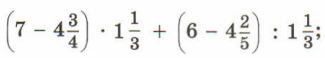 б) 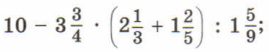 в)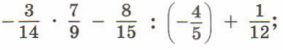 г) 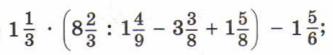 д) 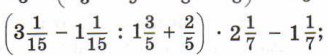 е)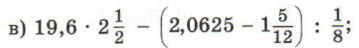 ж) 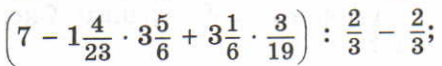 з)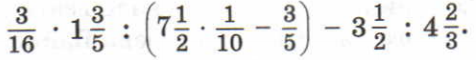 и)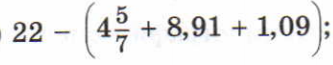 а) 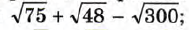 б) 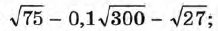 в) 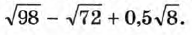 г) 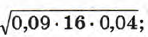 д) 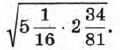 е) 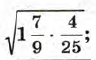 ж) 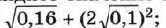 з) 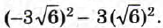 а) 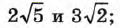 б) 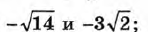 в) 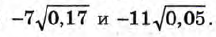 г) 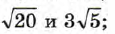 д) 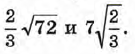 е) 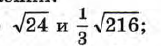 ж) 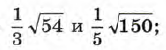 з) 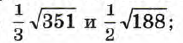 а) 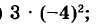 б) 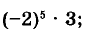 в) 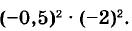 г) 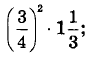 д) 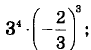 е) 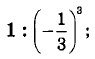 ж) 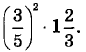 и) 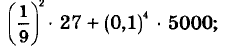 к) 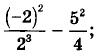 к) л) 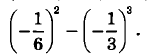 м) 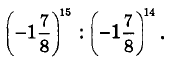 н) 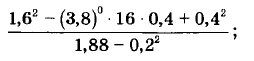 н) о) 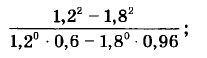 о) п) 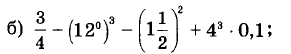 п) а) 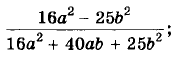 б) 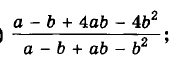 в) 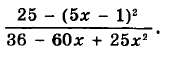 г) 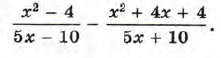 д) 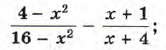 е) 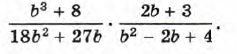 ж) 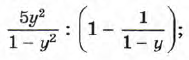 з) 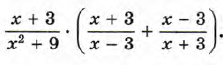 и) 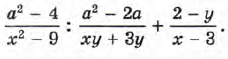 